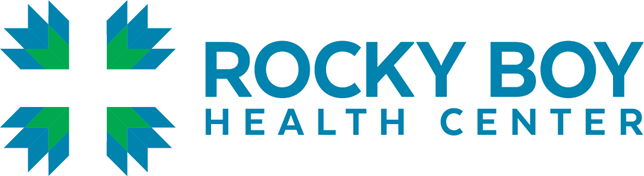 Community Vaccination Incentive Program To protect our community and our members against Coronavirus Disease (COVID-19), the Rocky Boy Health Center (RBHC) will offer a vaccination incentive. This vaccine incentive program is effective as of October 1, 2022 and will continue through January 31, 2023.WHO: 	Any eligible participant including children and teens ages 6 months–17 years and adults ages 18 years and 	overChildren and teens ages 6 months–17 yearsRocky Boy and Box Elder students (regardless of enrollment or descendancy)Students of Havre and Big Sandy schools who are enrolled members of the Chippewa Cree Tribe or descendant and live in Hill, Liberty, or Chouteau counties. Verification will be required.Must have active chart at RBHC.Must bring proof of residency, school enrollment, proof of tribal enrollment or descendancy, school ID, and proof of vaccination (if completed at another facility). Adults ages 18 years and overChippewa Cree Tribal enrolled members that live in Hill, Liberty, or Chouteau counties living in the Purchase Referred Care (PRC) service area are eligible for booster incentive. (Vaccine cards will not be accepted)WHAT: Vaccine Incentive ProgramRBHC will provide $500 visa card ($100, $100, $300 see application) for those eligible participants who complete the primary vaccination series for any FDA (Food and Drug Administration) approved and authorized vaccine for COVID-19 after October 1, 2022. Chippewa Cree Tribal enrolled members who meet the eligibility status (see who section) will receive a $250 visa card for the bi-valent booster.Those that have received a vaccination from another facility other than RBHC must provide official COVID-19 vaccination record from other facility showing the dates, type, and lot number of the vaccinations. (Vaccine cards will not be accepted).WHERE: Rocky Boy Health Center Finance Upon completion of the vaccination each eligible member will need to complete the application (attached), provide proof of residency documentation, and present immunization records signed (verified) by a RN (Registered Nurse).Submit application and all required documentation to the Rocky Boy Health Center’s Finance Office or email rbhcvaccine@rbclinic.org All applications will be screened for completeness and eligibility. This process will take between 5-7 days.Approved, completed, and eligible patients can pick up their visa gift card at the RBHC conference room every Friday from 1:00 p.m. to 4:00 p.m. Please verify before picking up the card to make sure you are eligible. RBHC will call or email the number or email address provided. WHEN:   Monday, Wednesdays, and Friday @ Rocky Boy Health CenterVaccines will be provided at RBHC on Mondays, Wednesdays, and Fridays during October 31 – November 4, 2022. Appointments are encouraged.Starting Monday, November 7th, 2022, from 9 a.m. to 12 everyday there will be walk-in access set up in grand hall. This will be open daily for the months of November and December 2022.If you are unable to make these dates, you may make an appointment at RBHC at 395-1655 with your medical provider.Step by Step ProcessStep 1: 	Schedule an appointment with RBHC (Rocky Boy Health Center) if you need the vaccine or booster.Step 2: 	Bring the required documents with you to RBHC. (SEE proof of residency section) or POR (Proof of Residency) form. You will need official immunization records the vaccine cards will not be accepted.Step 3: 	Fill out the application and have official documents attached.Step 4: 	Get immunization records printed for proof of vaccine.Step 5: 	Submit completed paperwork to RBHC finance office.Step 6: 	Allow RBHC 5-7 days to verify.Step 7: 	Pick up incentive at RBHC conference room from 1:00pm to 4:00pm every Friday afternoon starting November 	18, 2022.To submit an application electronically you can email rbhcvaccine@rbclinic.orgTERMS AND MORE:This incentive program may be shortened or extended by RBHC at its sole option, but the program will cease at any time as determined by RBHC. No vaccine cards will be accepted please provide immunization records.This opportunity to get vaccinated and lower the risk of spreading COVID 19 and protecting the residents of Rocky Boy Reservation. RBHC conducts the incentive program as part of its public health promotion and mitigation activities.